1	IntroducciónLa 12ª reunión del GTC-PIeL se celebró el 10 de octubre de 2016 y la 13ª reunión se celebró el 2 de febrero de 2017 en la Sede de la UIT en Ginebra. Ambas reuniones contaron con cerca de 100 participantes, representantes de gobiernos, el sector privado, la sociedad civil, instituciones académicas y organizaciones internacionales e intergubernamentales, presentes o que participaron a distancia en la reunión, pues el Grupo de Trabajo del Consejo sobre la Protección de la Infancia en Línea está abierto a todos los interesados.2	Adopción del orden del díaLos órdenes del día de la 12ª y la 13ª reuniones se adoptaron con cambios.3	Alocución de bienvenidaEl Vicesecretario General de la UIT, Sr. Malcolm Johnson, declaró abierta la 12ª reunión en nombre del Secretario General. El Sr. Johnson hizo hincapié en la importancia de la Protección de la Infancia en Línea, considerada por muchos una prioridad fundamental, y recordó que las reuniones del GTC-PIeL son una importante plataforma que reúne a todos los interesados a distintos niveles (nacional, regional e internacional) para tratar de las políticas y programas relacionados con la PIeL.La apertura de la 13ª reunión también corrió a cargo del Sr. Johnson. En esta ocasión insistió en la ingente cantidad de menores que navega en línea (1/3 de los usuarios a nivel mundial) y el rápido aumento de los delitos de abuso sexual a menores vinculado al desarrollo de nuevas tecnologías. El Sr. Johnson subrayó que la UIT ha asumido el compromiso de garantizar la seguridad de los niños en línea y para ello colabora estrechamente con sus Estados Miembros y demás socios.4	Contribuciones4.1	Para estas reuniones, el Grupo recibió numerosas contribuciones de los Estados Miembros y de otros interesados. Las contribuciones pueden consultarse en el sitio web del GTC-PIeL: http://www.itu.int/en/council/cwg-cop/Pages/default.aspx.5	Debates5.1	En la 12ª reunión se examinaron diversas contribuciones. La Secretaría de la UIT comunicó las últimas informaciones sobre las iniciativas PIeL de la UIT, incluida la consulta en línea a jóvenes sobre el ciberacoso, que se llevó a cabo en asociación con Re-Rights. Se hizo una presentación de la plataforma y de las lecciones extraídas de la consulta, dada la baja participación de los jóvenes (unas 20 respuestas). Tras la presentación hubo un animado debate entre los participantes. El Presidente insistió en la importancia de conseguir más socios y sugirió que esta consulta se llevase a cabo en eventos sobre este tema (como actividad paralela, por ejemplo) en lugar de considerarla como un proyecto aislado.5.2	Se presentó el Informe de la Actividad Conjunta de Coordinación sobre la Protección de la Infancia en Línea (JCA-COP) y el Presidente subrayó la necesidad de vincular estrechamente el trabajo de los dos grupos (JCA-COP y GTC-PIeL) para que se complementen mutuamente.5.3	Los siguientes Estados Miembros e interesados presentaron sus contribuciones: INSAFE, Rwanda, Federación de Rusia y Argentina.5.4	El representante de Child Helpline International presentó la campaña de vídeo (lanzada en noviembre de 2016) haciendo hincapié en los riesgos que corren los niños en la era digital y la importancia de las líneas de ayuda para brindarles apoyo. En este contexto se hizo referencia a la campaña internacional de la UIT y Child Helpline, "Partnering to Protect Children and Youth", y se animó a los miembros del GTC-PIeL a participar en ella. También se informó a los presentes de los estudios de caso que se presentarán el 15 de noviembre de 2016 en el marco de ITU Telecom World 2016, en Bangkok, Tailandia.5.5	En la 13ª reunión, tras rendir informe la Secretaría de la UIT sobre los avances en la iniciativa PIeL, el Grupo trató de los resultados de la Consulta en línea para jóvenes, presentados por la Secretaría en coordinación con la plataforma Re-Rights. Los primeros resultados fueron muy positivos y numerosos socios se involucraron y participaron en la consulta. Los miembros del GTC-Piel eligieron un nuevo tema para la próxima consulta en línea. El Presidente animó a los Estados Miembros a participar activamente en la campaña, animando a las ONG locales y las escuelas a participar en esta actividad.5.6	El representante de Child Helpline International presentó la campaña conjunta UIT-CHI, Partnering to Protect Children. Se subrayó la colaboración entre los Miembros de la UIT y las líneas de ayuda. El orador presentó algunos de los casos de estudio recibidos a raíz de la consulta en línea iniciada en mayo de 2016, cuyos resultados definitivos se presentaron en el marco de ITU Telecom World 2016, y compartió con los participantes las nuevas maneras de desarrollar los servicios de líneas de ayuda a la infancia. Los miembros del GTC-PIeL se felicitaron de la campaña y el Presidente animó a la Secretaría a proseguir esta actividad en pro de la consecución del ODS 17.5.7	Se recibieron muchas contribuciones de los Estados Miembros y demás interesados. Trend Micro, DQ World, la Federación de Rusia, ONAT y Argentina presentaron sus proyectos y medidas para garantizar la seguridad de los niños en línea.6	Resultados de las 12ª y 13ª reuniones del GTC-PIeL6.1	Los principales resultados de la 12ª reunión fueron los siguientes:a)	El Grupo apreció la sugerencia de involucrar a organizaciones como la Unión Europea y el Consejo de Europa, entre otros, para cerrar brechas y armonizar las acciones a nivel nacional, regional e internacional. b)	En este sentido se sugirió invitar a organizaciones regionales a las próximas reuniones. c)	También se recomendó que se estudiasen medios de verificación de la edad como punto de estudio de la JCA-COP. La Secretaría considerará la mejor manera de informar a la JCA-COP de esta recomendación.d)	En relación con la Consulta en línea para jóvenes, el Grupo acordó lo siguiente: •	seguir centrándose en el ciberacoso, porque la actual muestra es pequeña;•	realizar posiblemente la consulta en los seis idiomas de las Naciones Unidas con el apoyo de los Estados Miembros, las Oficinas Regionales de la UIT y los socios para ampliar el alcance de la consulta;•	los resultados de la consulta se presentarán a la 13ª reunión del GTC-PIeL.6.2	Los principales resultados de la 12ª reunión fueron los siguientes:a)	En relación con los resultados de la consulta en línea, el Grupo acordó que el tema de la próxima consulta serían los conocimientos digitales y el empoderamiento. Corresponderá a la Secretaría encontrar la formulación precisa.b)	Se abogó por involucrar a las Oficinas Regionales, las escuelas y demás entidades locales a fin de conseguir mejores resultados.c)	Por último, se sugirió involucrar a otras entidades pertinentes, como el IEEE, para encontrar posibles áreas de colaboración, como la normalización.Dr. Sherif Hashem (República Árabe de Egipto)
Presidente, GTC-PIeLConsejo 2017
Ginebra, 15-25 de mayo de 2017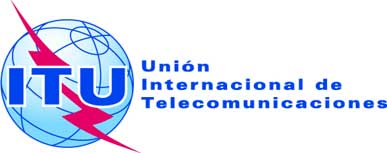 Punto del orden del día: PL 1.6Documento C17/15-S14 de marzo de 2017Original: inglésInforme del Presidente del Grupo de Trabajo del Consejo 
sobre la Protección de la Infancia en LíneaInforme del Presidente del Grupo de Trabajo del Consejo 
sobre la Protección de la Infancia en LíneaRESULTADOS DE LAS REUNIONES DUODÉCIMA Y DECIMOTERCERA DEL GRUPO DE TRABAJO DEL CONSEJO SOBRE LA PROTECCIÓN DE LA INFANCIA EN LÍNEARESULTADOS DE LAS REUNIONES DUODÉCIMA Y DECIMOTERCERA DEL GRUPO DE TRABAJO DEL CONSEJO SOBRE LA PROTECCIÓN DE LA INFANCIA EN LÍNEAResumenEn el presente Informe se resumen los principales resultados obtenidos en la duodécima y decimotercera reuniones del Grupo de Trabajo del Consejo sobre la Protección de la Infancia en Línea, celebradas el 10 de octubre de 2016 y el 2 de febrero de 2017, de conformidad con la Resolución 1306 del Consejo de la UIT y la Resolución 179 (Rev. Busán, 2014) de la Conferencia de Plenipotenciarios de la UIT.Acción solicitadaSe invita al Consejo a tomar nota del Informe.____________ReferenciasResolución 179 (Rev. Busán, 2014) 
Resolución 1306 del Consejo